ZONTA INTERNATIONAL DISTRICT 4 presents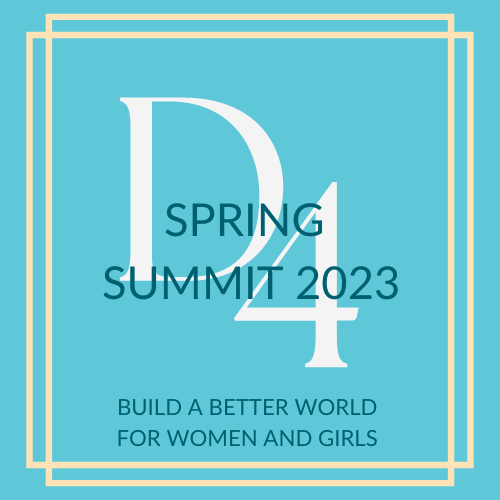 SPRING SUMMIT 2023: ZONTA SAYS WOW ZONTA SAYS NOWHosted by District 4 Area 5 & Area 6SATURDAY, April 22, 20239:30 AM – 3:00 PMThe Hall 80 North 4th Street, Allegany, New York 14706Registration Deadline: April 5, 2023	Registration fee: 60.00 USD/PersonStore Table Fee/Club: 10.00 USDName: ______________________________________________________________________Address: ___________________________________________________________________Email: _________________________________    Cell Phone: _________________________Zonta Club of ________________________________________________________________Highest Office held in Zonta: ___________________________________________________Attending Spring Summit 2023 as:A member & club position (elected officer of, committee chair of, committee member of,) is ____________________________________________________________________A new club member with join date of _______________________________________Having an interest in ZontaDietary Restrictions: ________________________________________________________Friday Fellowship: The workshop committee, on behalf of Area 5 & 6 will host an evening of fellowship, please let us know you are coming in on the Friday night.Hotel Accommodations: Fairfield Inn & Suites by Marriott3270 West State St., Olean, NY 14760(716) 372-7500Room: 2 Queen Beds   Room Includes: Microwave, Mini Fridge & Complimentary Wi-Fi    $123.00 per night plus taxes - Breakfast Is Included___ Yes, I will      ___ No, I will not      attend the Friday Night Gathering.Registration: Mail this completed form and monies to Zonta Club of Olean, PO Box 112, Olean, NY 14760. Please make checks payable to Zonta Club of Olean. Any questions please email Gretchen Copella, Area Director, at area5@zontadistrict4.orgDeadline: Saturday, April 5, 2023Registration Fee: $ _______	Store Table Fee: $ _______	Total Amount Enclosed:  $_______